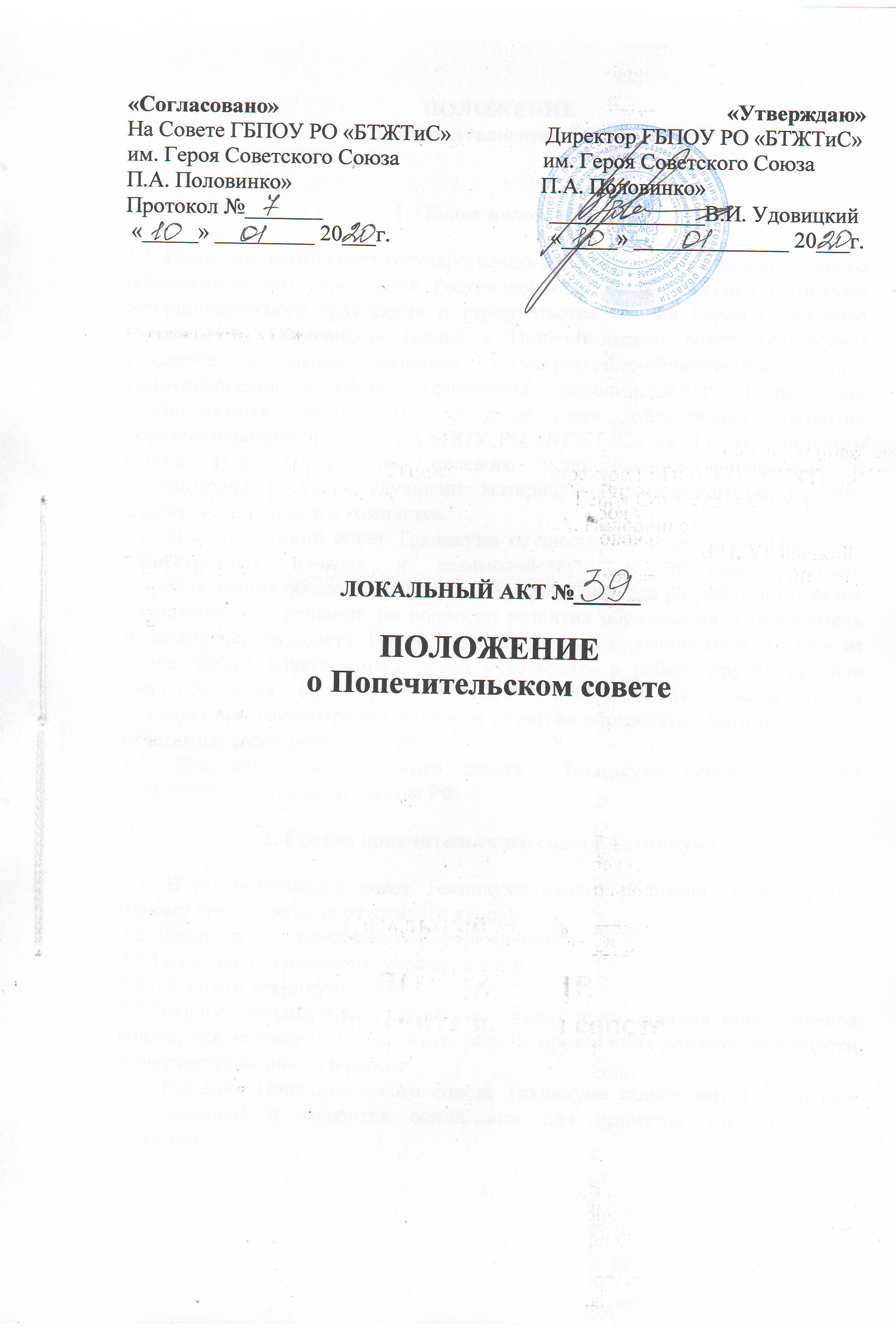 ПОЛОЖЕНИЕо Попечительском совете1. Общие положения:1.1. Попечительский совет государственного бюджетного профессионального образовательного учреждении Ростовской области «Батайского техникума железнодорожного транспорта и строительства» имени Героя Советского Союза П.А. Половинко» (далее - Попечительский совет Техникума) создается в целях развития государственно-общественных форм самоуправления в сфере образования, дополнительного привлечения внебюджетных финансовых ресурсов для обеспечения развития образовательного процесса в ГБПОУ РО «БТЖТиС» им. Героя Советского Союза П.А. Половинко», целевого использования финансовых и материальных ресурсов, улучшения материально-технического обеспечения учебно-методического комплекса.1.2. Попечительский совет Техникума осуществляет свою деятельность на общественных началах и взаимодействует с другими органами самоуправления общеобразовательного учреждения для разработки проектов управленческих решений по вопросам развития образования. Председатель попечительского совета Техникума, избираемый большинством голосов из числа членов совета, имеет право участвовать в работе других органов самоуправления общеобразовательного учреждения (с совещательным голосом) при рассмотрении вопросов развития образовательного процесса с отчетами о своей деятельности. 1.3. Действия попечительского совета  Техникума основываются на действующем законодательстве РФ. 2. Состав попечительского совета Техникума2.1. В попечительский совет Техникума входит родители студентов (по одному представителю от каждого курса) 2.2. Работодатели, представители учреждений;2.3.Граждане (бизнесмены, ученые, и т.д.);2.4. Педагоги техникума;2.5.Попечительский совет Техникума  имеет право приема новых членов совета, исключения из числа совета лиц, не проявивших должной активности и заинтересованности в работе. 2.5. Решения Попечительского совета Техникума принимаются открытым голосованием и являются основанием для принятия управленческих решений. 3. Задачи и цели попечительского совета Техникума3.1.   Формирование устойчивого финансового внебюджетного фонда развития ГБПОУ РО «БТЖТиС» им. Героя Советского Союза П.А. Половинко». 3.2. Оказание  помощи материально- технической  базе техникума, благоустройству его помещений и территории за счет обеспечения и координации многоканального финансирования, привлечения внебюджетных средств для обеспечения деятельности и развития техникума. 3.3. Создание условий для получения средств на дополнительное финансирование целевых программ и экспериментов, для реализации программ социальной защиты обучающихся, удовлетворению социальных запросов педагогов и работников техникума, улучшения условий учебы обучающихся.3.4. Осуществление общественного контроля за деятельностью техникума в рамках функций и прав попечительского Совета.4. Функции попечительского совета Техникума4.1. Находить источники внебюджетных средств и привлекать их для нужд техникума. 4.2. Контроль расходов финансовых средств. 4.3.Содействие финансированию программы (плана работы) ГБПОУ РО «БТЖТиС» им. Героя Советского Союза П.А. Половинко» на отдельных этапах ее реализации; обеспечение конкретных подпрограмм, определенных попечительским советом как приоритетные, взносами целевого назначения. 4.4. Создание оптимальных условий для обучения и воспитания обучающихся. 4.5. Формирование предложений по изменению вида и уровней образовательных услуг, в т.ч. дополнительных, предлагаемых  обучающимся. 4.6. Содействие внедрению инноваций, проведению экспертной оценки инновационной деятельности. 4.7. Проведение независимой экспертизы уровня и качества подготовки выпускников по заявке общеобразовательного учреждения. 4.8. Финансирование капитального ремонта основных фондов, обеспечение необходимыми финансовыми и материальными средствами для реконструкции учебных помещений с учебно-методическими целями, а также для совершенствования материально-технической базы техникума. 4.9. Организация конкурсов, соревнований, смотров, предметных олимпиад, соревнований и других массовых внеклассных мероприятий с призовым фондом от попечительского совета. 4.10. Организует патронаж условий жизни, развития и образования обучающихся, лишившихся попечения родителей;4.11. Образует службу социальной защиты студентов техникума;5. Права Попечительского совета ТехникумаПопечительский совет Техникума имеет право на следующие виды деятельности: - знакомиться с заключением Ревизора Фонда развития профессионального образования «Гудок»;- требовать проведения внеочередных ревизий финансовой и хозяйственной деятельности Фонда;- осуществлять надзор за использованием средств Фонда;- информирование СМИ о деятельности попечительского совета. Все решения принимаются большинством голосов от числа участников Попечительского совета Фонда, присутствующих на заседании.6. Попечительский совет несет ответственность:–  за эффективность использования финансовых средств, полученных в виде   благотворительных вкладов от населения; -    за нецелевое использование финансовых средств; - за периодическую отчетность своей деятельности перед Советом образовательного учреждения.7. Делопроизводство попечительского совета.7.1. Попечительский совет Техникума планирует свою работу самостоятельно. Заседания попечительского совета проводятся по мере необходимости, но не реже 1 раза в квартал. 7.2. Решение Попечительского совета Техникума считается принятым, если за него проголосовало не менее двух третей от списочного состава совета. В случае несогласия с принятым решением член попечительского совета может письменно изложить свое мнение, которое подлежит обязательному включению в протокол заседания попечительского совета. 7.3. Заседания и решения Попечительского совета оформляются протоколом, который подписывает его председатель.7.4. Образовательное учреждение предоставляет место для хранения всей документации Попечительского совета Техникума. 8. Ликвидация и реорганизация Попечительского советаЛиквидация и реорганизация Попечительского совета Техникума осуществляется в соответствии с решением заседания.